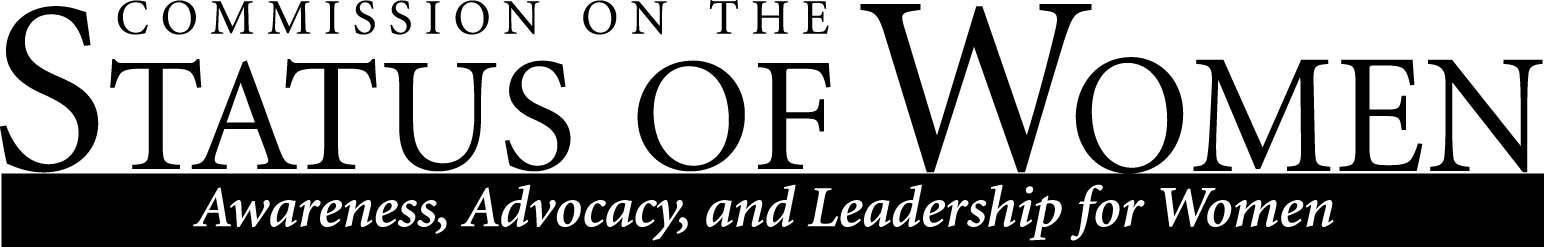 Monday,  November 27, 2017, 12:00 – 1:30 p.m. | Cline Library, Room 169 (Teaching Commons)MinutesIn attendance: Sharon Gorman - Co-chairDebra Edgerton - Co-chairMichele LeeAlexandra CarpinoUzma Tahir Lori Rudiner HayeSamantha CliffordBarbara MendezNena BloomKelli Smith - NAU PD Chief of Police Missy Freshour - NAU PD Asst. Police Chief Naomi BishopBo SchwabacherMegan Trout - Graduate Assistant Dan Okoli, Vice President of Capital Planning and Campus OperationsWelcome and Roll Call - Called to order at 12:05pm by Sharon Gorman, co-chairAnnouncements Film Screening of "The Mask You Live In" - November 30th at 7:00pm at Firecreek in Downtown FlagstaffWomen of Color Symposium is tentatively set for April 14th. Working on getting Mayor Evans and Liz Archuleta to speak at one of the forums. Is CSW willing to fund an honorarium for them? Angela Ray - may try to get her as keynote speaker alsoDiscussion of budget related to honorariumRecommend a cap - $100 per person was proposedTook a vote - All ayes, no naysPlanning for the Army ROTC 5K Run for Martha Portree ScholarshipUsually in April - date TBDMartha Portree was a librarian and big supporter of education and single parentsOther announcements from Commissioners Hermanos United for Change - BarbGrad Student Government - UzmaElections early next semester3 minute presentation January 28th is the deadline for the abstractLocal University Women group representatives attending GSG meeting on Wednesday at Ashurst 
Presentation and Discussion:  Changes to the Leave of Absence Police (Diane Verkest and Cindy Chilcoat of Human Resources)
Presentation  and Discussion: NAUPD Chief of Police, Kelli Smith and the NAUPD Asst. Police Chief Missy Freshour on Policy and/or stand on how NAU police officers are being trained to handle matters on gender-related safety and harassment. Review of training policies as they relate to diversity By 2018, hoping to bring Bias based policing practices to campus; 16-24 hour class5 of 21 females on NAU police force University safety aides to provide escorts Officer representation in groups on campus such as LGBTQIA commission etc. CALIA re-accreditationEvery 3 year file reviews, ride-alongs, forums, etc. There is a report that will be issued probably end of JanuaryFair and equitable treatmentCoffee with a Cop outreach effort1st and 2nd in command at NAU are femaleOpen to questionsStatistically gender based violence has not increased (sexual assault)Past couple years are higher for sexual assault but a lot are prior year crimesVictim witness services has victim advocate available on campus for past 2-3 yearsCLEERY reporting - some may be reported other ways than the police departmentMost commonly don’t want to go through the justice system ~80% involve known individuals or existing partners or alcohol Hope for result of implicit bias training?Scientifically based training to meet new standardsCannot regulate bias, however can regulate leaving it at the door to have standardized code of conduct Create awareness and self-review and reflection$10,000+ cost “Fair and Impartial Policing” University of South Florida in TampaBicycle citationsGrants received to do pedestrian/bike safety 
Presentation and Discussion: Dan Okoli, Vice President of Capital Planning and Campus Operations, will be speaking to us about the changes in flexible schedules for Facilities employees. Mr. Okoli discussed reason for decisionNeed for standard times and shiftsNeed for equity, fairness, coverage, and accountability to customer needsNeed to request special consideration; employees were given a frame of time to submit requestNeed to address abuse of the policyOpen to questionsHow apt are you to approve? Depends on situation and not if it is open-endedOpen to requests? Yes, will consider new requestsRransparent appeal process
Report Out and Possible Discussion:  Status on 3-4 CSW priorities for this year
Gender, Equity/Parity Committee Career and Leadership Workshop and/or Student Mentoring with targeted groups at NAUInstitutional Climate on Gender and Diversity - advocating for a harassment-free environment for faculty, staff, and students, recommendations for policy changes and improved communication processesDiversity, Health & Safety CommitteeExit Interview  - Recommendations for an improved process and instrument to incorporate more transparency and focus on issues related to diversity'Institutional Climate on Gender and Diversity - advocating for a harassment-free environment for faculty, staff, and students, recommendations for policy changes and improved communication processesWork-Life Balance CommitteeFamily Housing  - Recommendations as a Report for continuing and sustaining family housing at NAU with supporting evidenceInstitutional Climate on Gender and Diversity - advocating for a harassment-free environment for faculty, staff, and students, recommendations for policy changes and improved communication processes